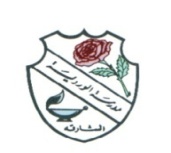 ROSARY SCHOOL, HALWANWEEKLY REVIEWGRADE- 5FEB 3, 2019 – FEB 7, 2019ASSESSMENTSUNDAYMONDAYTUESDAYWEDNESDAYTHURSDAYEnglish Spelling Test List 3 + Student’s book, page 55, 1st paragraphاختبار وطنية في درس مجلس التعاون لدول الخليج العربي  " طبيعيا "Quiz - ScienceENGLISHUnit 5- Songs of the Sea Comprehension: The whale Rider: Answer comprehension questions, SB pg. 55-56Writing: Planning and drafting of informative text; SB pg. 56 - 57Gather and research for the information about informative text.Grammar: Simple & compound Sentences, SB pgs.61-62, WB pgs. 31-32MATHSUnit 9Decimals that total 10             Find the decimal pairs with 1dp and 2dp that gives total 10 or 1Near multiples of 1            Calculate the difference between near multiples of 1Calculate the difference between any two decimal numbers with 1dpAddition and subtraction of 2-and 3-digit numbers            Use effective strategy to add and subtract 2- and 3- digit numbersAdding more than two numbers            Use a written method to find the total of three or more 2- or 3-digit numbersHomework: Revise Multiplication tables - 8 to 13SCIENCETopic 2 States of matter 2.4 and 2.5 Boiling and freezing SB pgs. 40-41, WB pg. 38*What is temperature?*Know that boiling point of water is 100˚C and melting and freezing point of water is 0˚C.Topic 4 The Earth and beyond 4.3 The Earth’s orbit SB pgs. 78-79, WB pg. 70*The earth moves in an orbit around the sun.Watch these links:https://www.youtube.com/watch?v=W5teyd8srp8 (What is temperature?)https://www.youtube.com/watch?v=Ewnk_5Bwg0w (Boiling, freezing/melting points of water)https://www.youtube.com/watch?v=AW8v2Fx0Y8c (Boling and melting point)https://www.youtube.com/watch?v=Lm6RKqFAwIg (Day and night)https://www.youtube.com/watch?v=WgHmqv_-UbQ (Seasons)Quiz on Thursday (7th Feb 2019) Plants - Lessons 1.6, 1.7, 1.8, 2.4 & 2.5Science Fair: Please refer to the circular on the website and those interested in participating must submit their names to their science teachers by 7th Feb 2019.ARABICكتابة نص سردي .الهمزة المتوسطة . RELIGIONتتمة سورة عبس .حفظ سورة عبس كاملة .SOCIAL STUDIESدرس : السكان في دول مجلس التعاون الخليجي اختبار وطنية في درس مجلس التعاون لدول الخليج العربي  " طبيعيا "COMPUTERChapter -3 Handling Data - Revision, Chapter 4:Internet 4.1 BlogsFRENCHLivre: page 27 ‘Compréhension écrite’-page 28 ‘Le genre des noms’                              Cahier d’exercices: pages 21-22  -  Lecture «Mon ordinateur» Livre page 25MORAL EDUCATION Learning from the Past. {Page no.11-14)